Занятие с детьми по познавательному развитию для среднего дошкольного возраста - свойства камней
Пр. задачи:
дать понятие о поверхности Земли и свойствах камней;
развивать познавательные способности и произвольное внимание детей посредством поисковой деятельности;
создать детям хорошее настроение; воспитывать эстетические чувства, доброту, заботливое отношение друг к другу.

Материалы и оборудование: коллекция камней, ёмкости для опытов с водой, разноцветные камешки по количеству детей, шкатулки, глобус, камешки-конфетки.

Предварительная работа: выбор героя определён детьми, лепка камешков из пластилина, сбор коллекции камней, наблюдения на прогулках.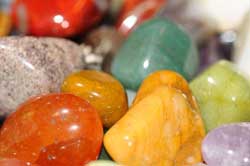 Ход занятия.

1. «Находка в сундучке».
Дети входят в группу, обращаются к гостям:─Здравствуйте. Мы рады вас видеть!Воспитатель предлагает детям показать свои шкатулки, хвалит, какие они красивые, аккуратные и просит заглянуть внутрь.─Что нового появилось в вашей шкатулке?Дети отвечают.─Они красивые? Вам нравятся?Дети делятся впечатлениями.─Эти камешки не простые, а волшебные. Давайте совершим волшебство.
Воспитатель предлагает детям перекладывать волшебный камешек из руки в руку и говорит, что тогда к ним придёт тот, кого они долго ждали. Звучит музыка, появляется клоун Тёпа, здоровается и знакомится с детьми.
ТЁПА. Как я сюда попал? Какие такие камешки? А какого они цвета?Дети отвечают.
Чтобы я не исчез, давайте положим камешки на полочку.
Дети говорят, что у них есть целая коллекция камешков, показывают ему её. Тёпа удивляется, какие они красивые и как их много.

2. «Одежда для Земли».
ВОСПИТАТЕЛЬ. Тёпа, а ты знаешь, откуда взялись эти камешки? Мы тебе сейчас расскажем.
Дети рассказывают о том, где они взяли эти камешки.
У нашей Земли есть одежда. Она состоит из камешков (показывает глобус). Знаешь, Тёпа, что это такое?ТЁПА. Это, наверное, мячик.
Дети объясняют ему, что это глобус.
ВОСПИТАТЕЛЬ. Посмотрите на глобус. Каждый камешек – это кусочек горы. Там, где очень много камней, возвышаются горы. Посмотрите, сколько на Земле гор! Они обозначены на глобусе тёмно-коричневым цветом.
ТЁПА. Я никогда не был в горах. А какие они, горы? Вы были в горах? Дети отвечают.
ВОСПИТАТЕЛЬ. Посмотрите, на глобусе очень много голубого цвета. Это вода, моря и океаны. Нашу Землю называют «голубая планета». В воде то же очень много гор, которые состоят из камней. Это дно морей и океанов. Подводный мир похож на наш аквариум. Помните, камешки лежат там как маленькие горы. Хотите то же построить гору в воде? Дети вместе с Тёпой подходят к столам. Воспитатель наливает воду.
Как вы думаете, потонут камешки или нет? Что происходит, когда камешки кидаешь в воду? От каких из камешков брызг больше – от маленьких или больших? Дети отвечают.
Выкладывать гору нужно камешек на камешек. Почему камешки не складываются ровненько? Потому что они в воде скользкие и гладкие. Их такими делает вода. (Предлагает взять несколько камней в руку и потрясти их) Так и вода двигает камни, ударяет их друг о друга, они трутся и становятся круглыми.
Тёпа говорит, что он быстрее всех сложит гору, а потом смотрит, какие горы у кого получились, кто постарался построить высокую гору. Все дети любуются горами.
ТЁПА. Какие камешки вам нравятся больше, мокрые или сухие?Дети делятся впечатлениями.

3. Физминутка—игра.

4. «Подарок в мешочек» для друзей Тёпы.

Тёпа загрустил.─Что же ты загрустил?─Мне так понравились ваши камешки, что очень захотелось показать их своим друзьям. Вы можете подарить мне камешки из вашей коллекции? А у меня есть и мешочек для камешков, но вот беда: я не знаю, что рассказать о камешках своим друзьям. Расскажите мне о камешках побольше и поинтереснее.
Дети рассказывают о камнях, называя их свойства. 
Воспитатель подшучивает над Тёпой и дарит ему камешек из пластилина. Тёпа «случайно обнаруживает», что это не такие камешки. (Сжимает их в ладони). Дети говорят, что они из пластилина, и называют отличия пластилина и камня.
ТЁПА. И я сейчас над вами подшучу. (Достаёт камешки-конфетки). Это тоже камешки. (Пробует). Их можно кушать.

5. Заключение.

Тёпа говорит, что ему очень понравилось играть с детьми и камешками (обобщает всё узнанное), но нужно возвращаться к своим друзьям.